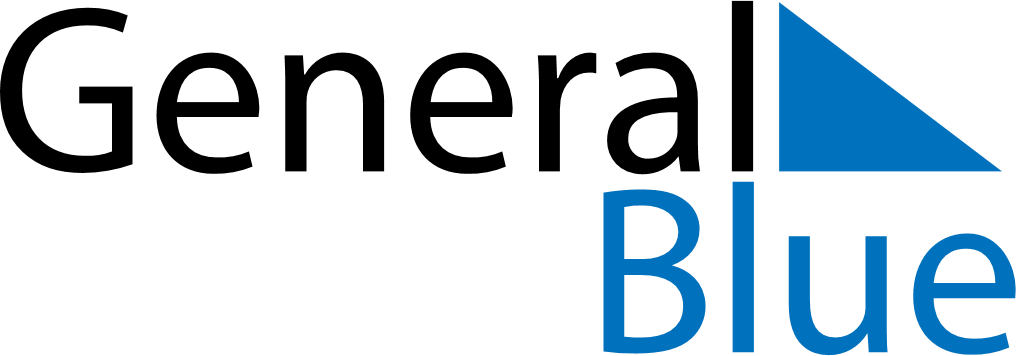 March 2024March 2024March 2024March 2024March 2024March 2024March 2024Tok, Alaska, United StatesTok, Alaska, United StatesTok, Alaska, United StatesTok, Alaska, United StatesTok, Alaska, United StatesTok, Alaska, United StatesTok, Alaska, United StatesSundayMondayMondayTuesdayWednesdayThursdayFridaySaturday12Sunrise: 7:37 AMSunset: 5:51 PMDaylight: 10 hours and 14 minutes.Sunrise: 7:33 AMSunset: 5:54 PMDaylight: 10 hours and 20 minutes.34456789Sunrise: 7:30 AMSunset: 5:57 PMDaylight: 10 hours and 26 minutes.Sunrise: 7:27 AMSunset: 6:00 PMDaylight: 10 hours and 33 minutes.Sunrise: 7:27 AMSunset: 6:00 PMDaylight: 10 hours and 33 minutes.Sunrise: 7:23 AMSunset: 6:03 PMDaylight: 10 hours and 39 minutes.Sunrise: 7:20 AMSunset: 6:06 PMDaylight: 10 hours and 45 minutes.Sunrise: 7:16 AMSunset: 6:08 PMDaylight: 10 hours and 52 minutes.Sunrise: 7:13 AMSunset: 6:11 PMDaylight: 10 hours and 58 minutes.Sunrise: 7:10 AMSunset: 6:14 PMDaylight: 11 hours and 4 minutes.1011111213141516Sunrise: 8:06 AMSunset: 7:17 PMDaylight: 11 hours and 11 minutes.Sunrise: 8:03 AMSunset: 7:20 PMDaylight: 11 hours and 17 minutes.Sunrise: 8:03 AMSunset: 7:20 PMDaylight: 11 hours and 17 minutes.Sunrise: 7:59 AMSunset: 7:23 PMDaylight: 11 hours and 23 minutes.Sunrise: 7:56 AMSunset: 7:26 PMDaylight: 11 hours and 29 minutes.Sunrise: 7:52 AMSunset: 7:29 PMDaylight: 11 hours and 36 minutes.Sunrise: 7:49 AMSunset: 7:32 PMDaylight: 11 hours and 42 minutes.Sunrise: 7:46 AMSunset: 7:34 PMDaylight: 11 hours and 48 minutes.1718181920212223Sunrise: 7:42 AMSunset: 7:37 PMDaylight: 11 hours and 55 minutes.Sunrise: 7:39 AMSunset: 7:40 PMDaylight: 12 hours and 1 minute.Sunrise: 7:39 AMSunset: 7:40 PMDaylight: 12 hours and 1 minute.Sunrise: 7:35 AMSunset: 7:43 PMDaylight: 12 hours and 7 minutes.Sunrise: 7:32 AMSunset: 7:46 PMDaylight: 12 hours and 14 minutes.Sunrise: 7:28 AMSunset: 7:49 PMDaylight: 12 hours and 20 minutes.Sunrise: 7:25 AMSunset: 7:52 PMDaylight: 12 hours and 26 minutes.Sunrise: 7:22 AMSunset: 7:54 PMDaylight: 12 hours and 32 minutes.2425252627282930Sunrise: 7:18 AMSunset: 7:57 PMDaylight: 12 hours and 39 minutes.Sunrise: 7:15 AMSunset: 8:00 PMDaylight: 12 hours and 45 minutes.Sunrise: 7:15 AMSunset: 8:00 PMDaylight: 12 hours and 45 minutes.Sunrise: 7:11 AMSunset: 8:03 PMDaylight: 12 hours and 51 minutes.Sunrise: 7:08 AMSunset: 8:06 PMDaylight: 12 hours and 58 minutes.Sunrise: 7:04 AMSunset: 8:09 PMDaylight: 13 hours and 4 minutes.Sunrise: 7:01 AMSunset: 8:12 PMDaylight: 13 hours and 10 minutes.Sunrise: 6:57 AMSunset: 8:14 PMDaylight: 13 hours and 17 minutes.31Sunrise: 6:54 AMSunset: 8:17 PMDaylight: 13 hours and 23 minutes.